6 класс. От звонка до звонка. Повелительное наклонение глаголовЦель: научиться образовывать форму повелительного наклонения глаголов. От какого слова название «повелительное наклонение»? Повелевать, повелеть – то есть приказать что-то сделать.Например: открой книгу, приходите в гости, не забудьте купить хлеб и т.д. 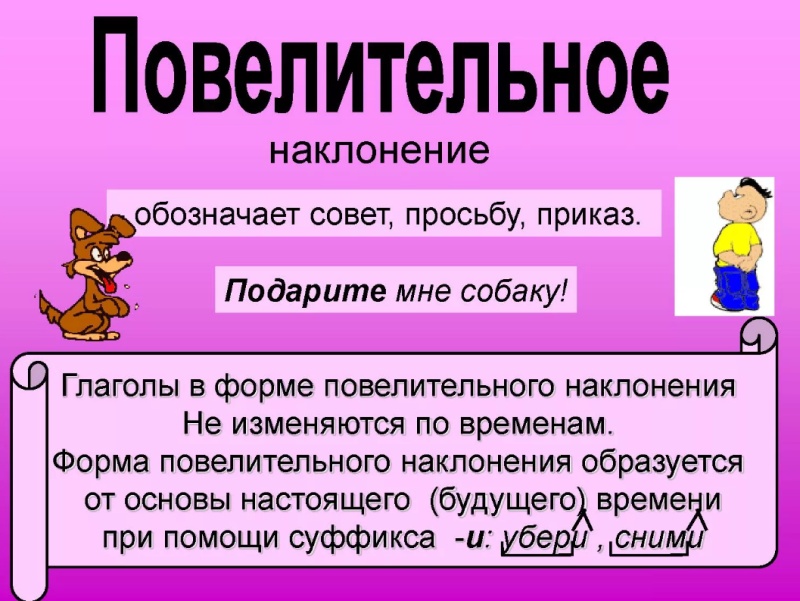 Перепишите таблицу в тетрадь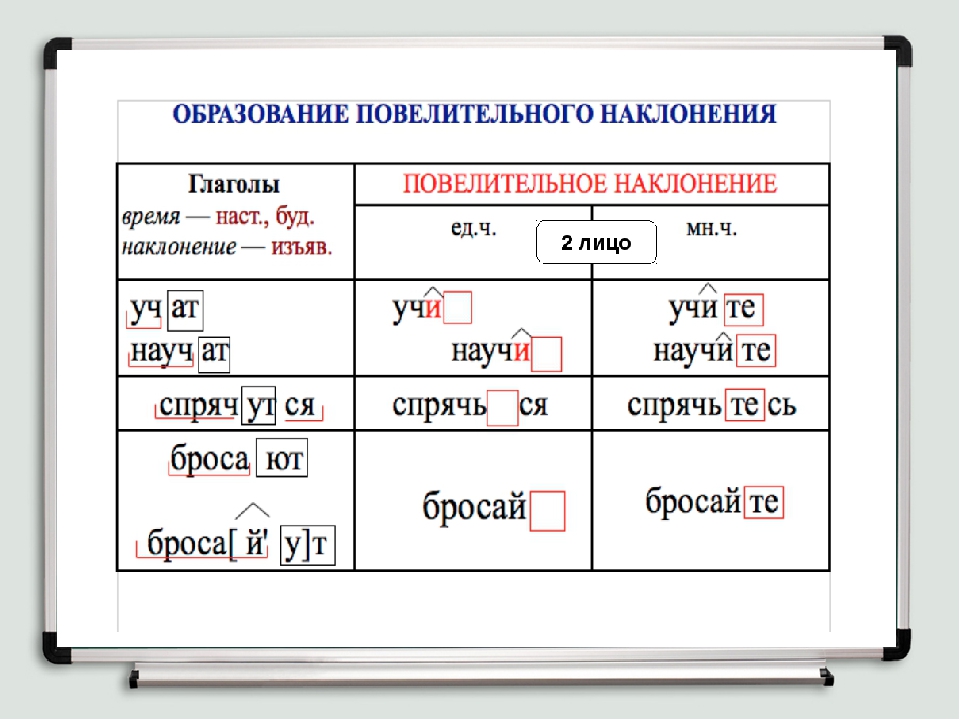 Выполните упражнение 5 стр. 157. – прочитайте тест, выпишите глаголы в повелительном наклонении.Домашнее задание: Упр. 11 стр. 159. Например: 1) Бегите вокруг спортивной площадки. До 28 апреля сдайте. 